TD LES USAGES PEDAGOGIQUES DES MATERIELS DANS LES Leçons D’EPS1 - Travail réflexif sur sa pratique et partage collectif : Compléter le tableau ci-dessousPetit + en STEP mis sur un document.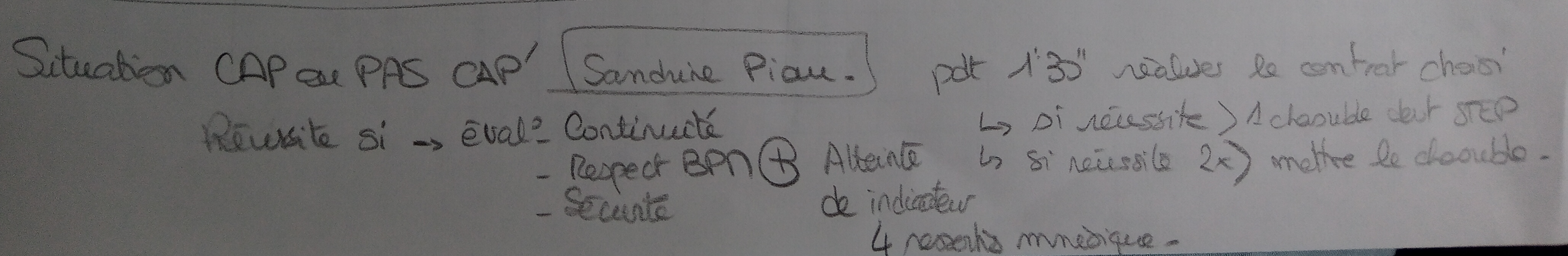 APSA champ1Objectif viséCaractéristiques élève prises en compteChoix et usage du matérielPourquoi ces choix et usagesPour aller plus loinAutres perspectivesIci, on recherche l’obj visé de la leçon et/ou S° apprentissage avec le plus de précision possible (pas en quantité mais en contenus ciblés et visésCaractq précisesObservéesEntenduesDiscutéesDs vestiairesDs leçonDs séq antérieure…Ds rdv parentsAc infirmère…Ac PPExpliquer l’usage : qui fait quoi, quand, commentPour chaque matérielEt Obj du matériel (intention visées)dépasser les intentions visées et procédures mobilisées au travers l’usage de chaque matérielQuelles stratégies d’intervention aussi ?Serait-ce le même aménagement, même choix dans un autre établissement, avec une autre classe du même étab, avec un autre Prof ?Relais vitesseObj à atteindre accessible(visibles ? construire des repères extérieur à soi ?)?Courir vite(est-ce le seul obj atteignable en terme d’apprentissage par l’utilisation du chrono ?)S’exprimerVerbaliser ce qu’il y a à faireElèves visuels, manque repères (lesquels ?),Logique de pratique pour agir sans envie progrès, pour amusementRel° à erreur et échec(à préciser, très générique)Difficulté à communiquer action/percept° résultatsCàd ?Gestion émotionsCàd ?Plots couleursFiches obs° dans zones, Expliquer l’usage complet Et lien avec obj de leçon ou S°Support interactions (lesquelles)Critères binaires (ex en relais vit)ChronoTransmission ds échanges(lien avec obj annoncé ?)FB orauxé-éProf-éOùAprès (la leçon, l’action ?)Fonction organisationnelle de l’espace =un plot est un obj précis et si la couleur est identique on peut changer la forme du plotPour guider (quoi ?, par quel procédé ?)Elément stabilisateur (de quoi ?) comment il le permet. Lien avec l’obj annoncé colonne 1 ?Théories socio-constructivistesUn camarade positionné au niveau du plot à atteindreCela rend l’obj identifiable avec une indication prenant du volume dans l’espace et facilite l’identification.Place de la vidéoAPSAChamp2Objectif viséCaractéristiques élève prises en compteChoix et usage du matérielPourquoi ces choix et usagesPour aller plus loinAutres perspectivesescaladeConstruction de codes de fonctionnement de groupe permettant à Prof + é avoir un repère visuel pour savoir qui a validé ses points sécuritaires pour chaque grimpe.LPAttention consigne - - -par envie de pratique forteqq élèves ac attention ++FlagExpliquer l’usage : qui fait quoi, quand, commentChronoExpliquer l’usage : qui fait quoi, quand, commentFiche obs°Expliquer l’usage : qui fait quoi, quand, commentProf n’intervient pas : confianceSafe tubeExpliquer l’usage : qui fait quoi, quand, commentChaussures d’escalade prêtéesMoins de perte de temps pour pouvoir grimper.Attention : dire quel stratagème… motivation interne au groupe pour avoir le flambeau pour grimper ( ?)Repère général pour le temps du projet (donc colonne obj à revoir)Ça enlève charge cognitive au groupe (laquelle ? pas assez précis au regard ibj + Caractq é)Compte  rebours pour aucun calcul (favo engagement car suppose que é LP ont + pb avec abstraction et calcul de tête et de temps)Pour comptabiliser facilement. En quoi ça le permet ? A expliquer : par quel biais, ac quel appui…Quel lien avec obj annoncé ? A expliquéLien contexte : + facile avec é en déficit attentionnelLien avec obj code sécu ?Favo grimpe(lien avec obj code sécu ?)Un flag par élève pour s’assurer qu’aucun élève ne se serve lui-même du flag.APSA champ3Objectif viséCaractéristiques élève prises en compteChoix et usage du matérielPourquoi ces choix et usagesPour aller plus loinAutres perspectivesADCGuider les apprentissages méthodo, càd : savoir identifier son point faible pour travailler dessusElèves qui ont besoin de rappel des consignes dans la pratique.Volontaires, aiment nouveautéManipulation d’une fiche de travail connueFocaliser 1 intention artistique ??? Besoin de repères regardablesFiche de groupe pour guider apprentissaAc élèves qui se positionnent ds 1 niv de prestationExpliquer l’usage : qui fait quoi, quand, commentAutre fiche ( ?) avec indicateurs agrandis ?? et individuels pr centrer attention de observateurEn police Arial 14 pour élèves DysCes élèves ne sont pas dans les Caractéristiq…Balles, foulards, anneauxJonglerie et scénographie, jeu acteurQu’est-ce qu’1 matériel scénographique ?Expliquer l’usage : qui fait quoi, quand, commentPlots = spectateurs, orienter la prestationExpliquer l’usage : qui fait quoi, quand, commentPermet une grande boucle (S° complexe) e petites boucles indiv par groupeA préciser au regard des obj colonne 1 et Cq élèves. Quels intérêts à cela ?A détailler avec précision : quoi dans la fiche, comment les élèves l’utilisent pour aller d’un niveau à un autre, quel choix dans la fiche pour les DYS car police 14 = moins de place sur la feuille etc…Formes et usages différents-Vitesse motrice (quel lien avec les apprentissages méthodo visés ?)-Eviter comportemt déviants (lien avec le matériel et obj ?)Liens avec caractéristiques élèves et obj colonne 1 ?En quoi ces plots vont permettre d’atteindre l’obj visé, ne serait-ce que l’orientation de la prestation ?Limite à 1 famille des ADC(désolée, pas compris !)Autonomie en construction dans le travail de grGestion élèves déviant le matérielAPSA champ4Objectif viséCaractéristiques élève prises en compteChoix et usage du matérielPourquoi ces choix et usagesPour aller plus loinAutres perspectivesAPSA champ5Objectif viséCaractéristiques élève prises en compteChoix et usage du matérielPourquoi ces choix et usagesPour aller plus loinAutres perspectivesSTEPJe mets en copie le document récupéré car la réflexion a été menée à partir des obj portés par le matériel (Usage DIDACTIQUE) et non pas en quoi le matériel est utilisé pour répondre à un obj de leçon, de S°, de transformation (Usage PEDAGOGIQUE) Le pourquoi le matériel transforme l’élève devra également être explicité. Rédigé comme tel le pourquoi correspond à des annonces de comment ça transforme.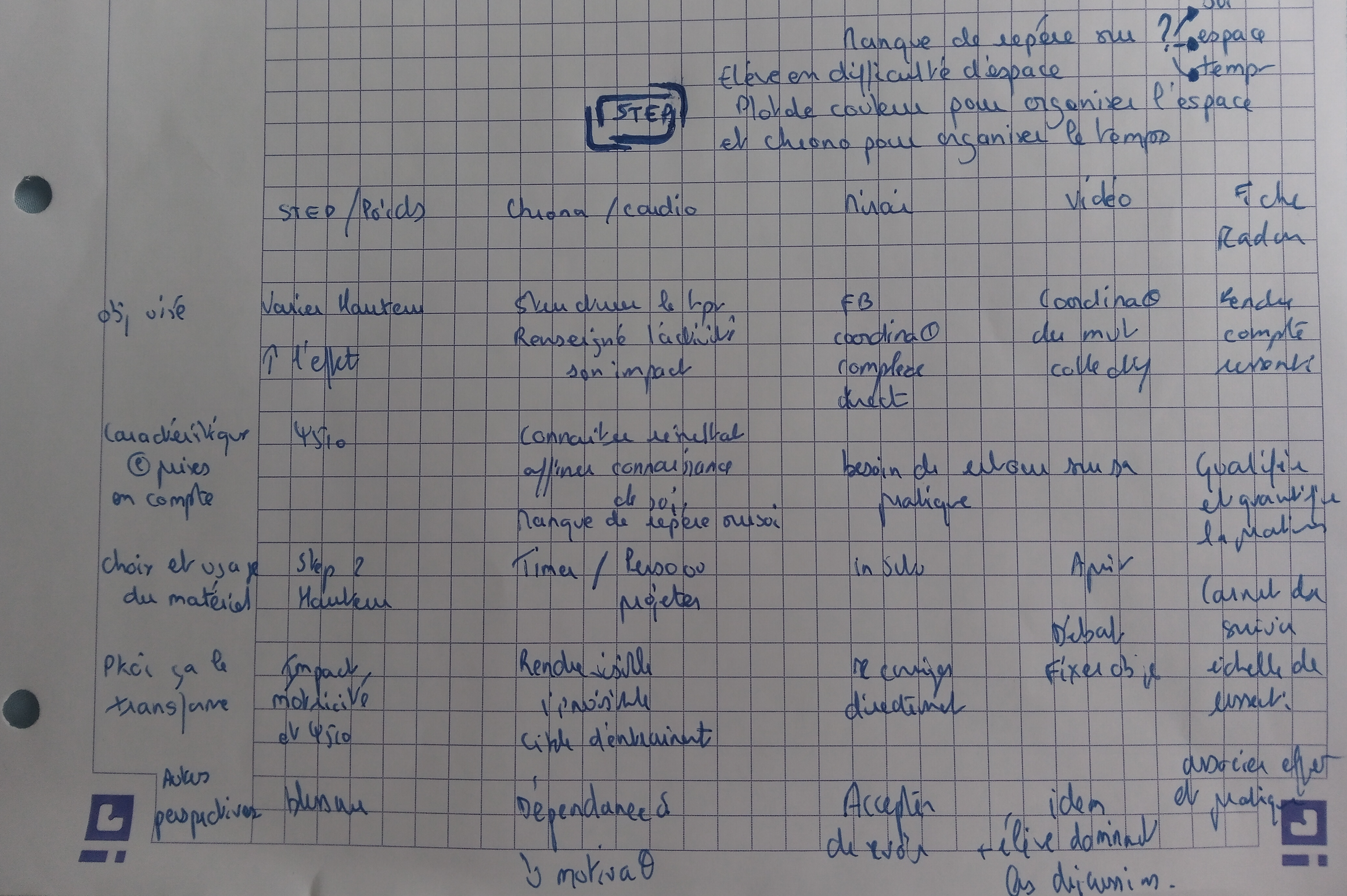 Je mets en copie le document récupéré car la réflexion a été menée à partir des obj portés par le matériel (Usage DIDACTIQUE) et non pas en quoi le matériel est utilisé pour répondre à un obj de leçon, de S°, de transformation (Usage PEDAGOGIQUE) Le pourquoi le matériel transforme l’élève devra également être explicité. Rédigé comme tel le pourquoi correspond à des annonces de comment ça transforme.Je mets en copie le document récupéré car la réflexion a été menée à partir des obj portés par le matériel (Usage DIDACTIQUE) et non pas en quoi le matériel est utilisé pour répondre à un obj de leçon, de S°, de transformation (Usage PEDAGOGIQUE) Le pourquoi le matériel transforme l’élève devra également être explicité. Rédigé comme tel le pourquoi correspond à des annonces de comment ça transforme.Je mets en copie le document récupéré car la réflexion a été menée à partir des obj portés par le matériel (Usage DIDACTIQUE) et non pas en quoi le matériel est utilisé pour répondre à un obj de leçon, de S°, de transformation (Usage PEDAGOGIQUE) Le pourquoi le matériel transforme l’élève devra également être explicité. Rédigé comme tel le pourquoi correspond à des annonces de comment ça transforme.Je mets en copie le document récupéré car la réflexion a été menée à partir des obj portés par le matériel (Usage DIDACTIQUE) et non pas en quoi le matériel est utilisé pour répondre à un obj de leçon, de S°, de transformation (Usage PEDAGOGIQUE) Le pourquoi le matériel transforme l’élève devra également être explicité. Rédigé comme tel le pourquoi correspond à des annonces de comment ça transforme.Je mets en copie le document récupéré car la réflexion a été menée à partir des obj portés par le matériel (Usage DIDACTIQUE) et non pas en quoi le matériel est utilisé pour répondre à un obj de leçon, de S°, de transformation (Usage PEDAGOGIQUE) Le pourquoi le matériel transforme l’élève devra également être explicité. Rédigé comme tel le pourquoi correspond à des annonces de comment ça transforme.